1153. Перечертите в тетрадь фигуры, изображенные на рисунке 7.10.1. Какие геометрические тела изображены на рисунке?2. Запишите невидимые ребра.3. Запишите видимые грани.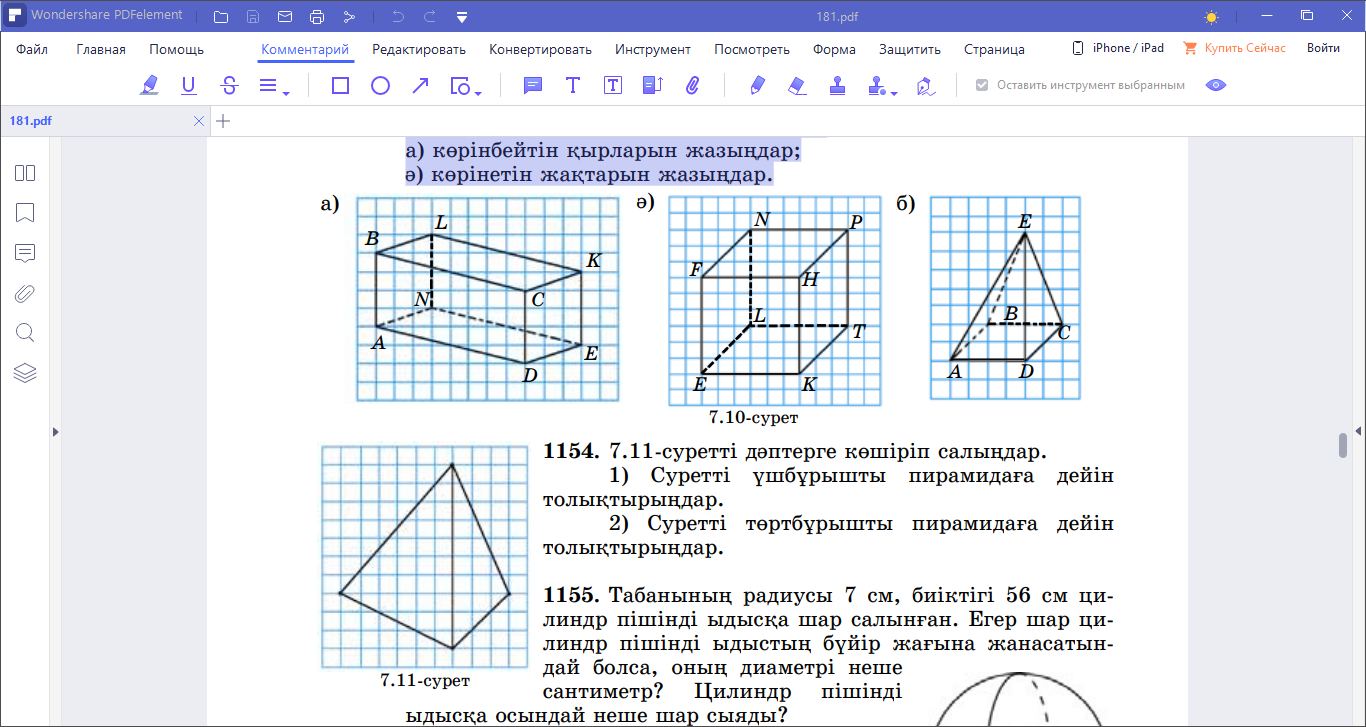 1154. Скопируйте рисунок 7.11 в тетрадь и дорисуйте его:1) до треугольной пирамиды;2) до четырехугольной пирамиды.1155. В сосуд цилиндрической формы с радиусом основания 7 см и высотой 56 см помещен шар, касающийся его внутренней поверхности. Каким должен быть диаметр шара? Сколько таких шаров можно поместить в этот сосуд?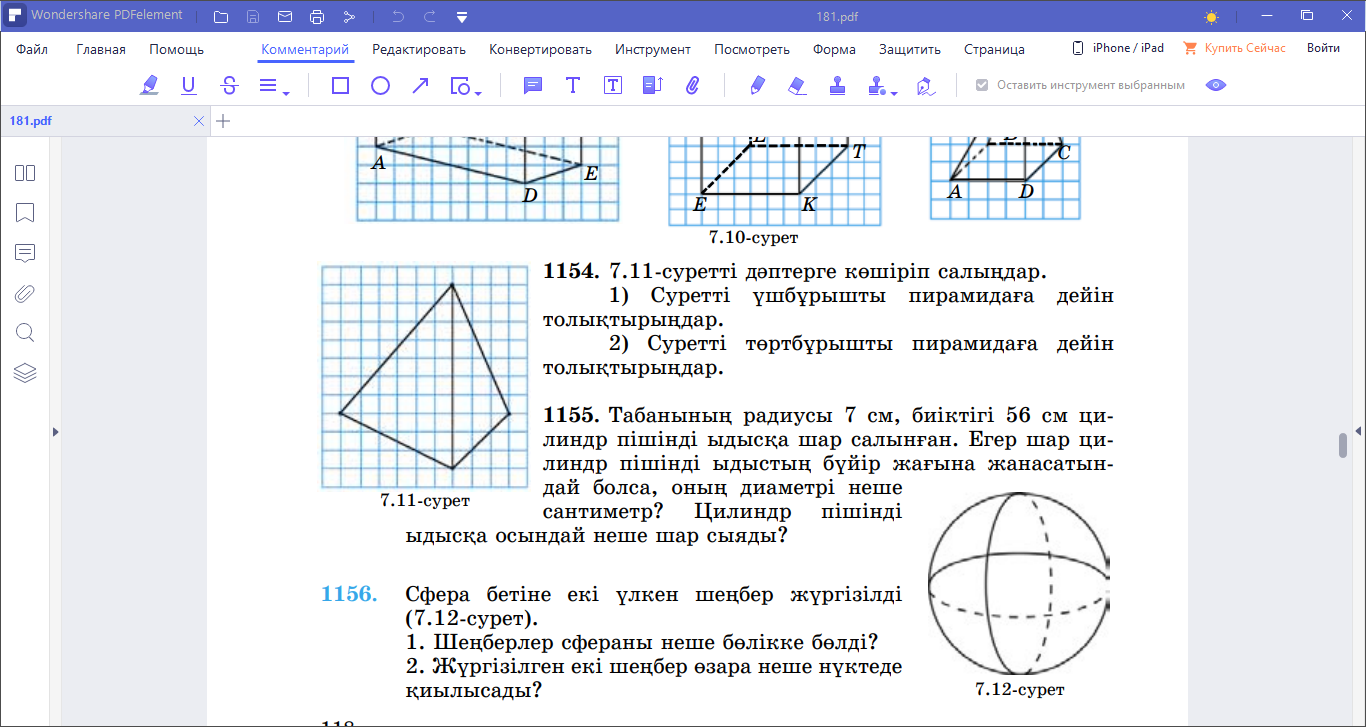 1157. Решите задачу, составив уравнение.Яблоки из 5 корзин можно разложить в 3 ящика. Масса яблок в каждой корзине на 4 кг меньше, чем масса яблок в каждом ящике. Найдитемассу яблок в одной корзине.А. 7 кг; В. 8 кг; С. 6 кг; D. 10 кг.1159. На рисунке 7.13 изображена пятиугольная пирамида. Какие ребра и грани являютсяневидимыми? Запишите их.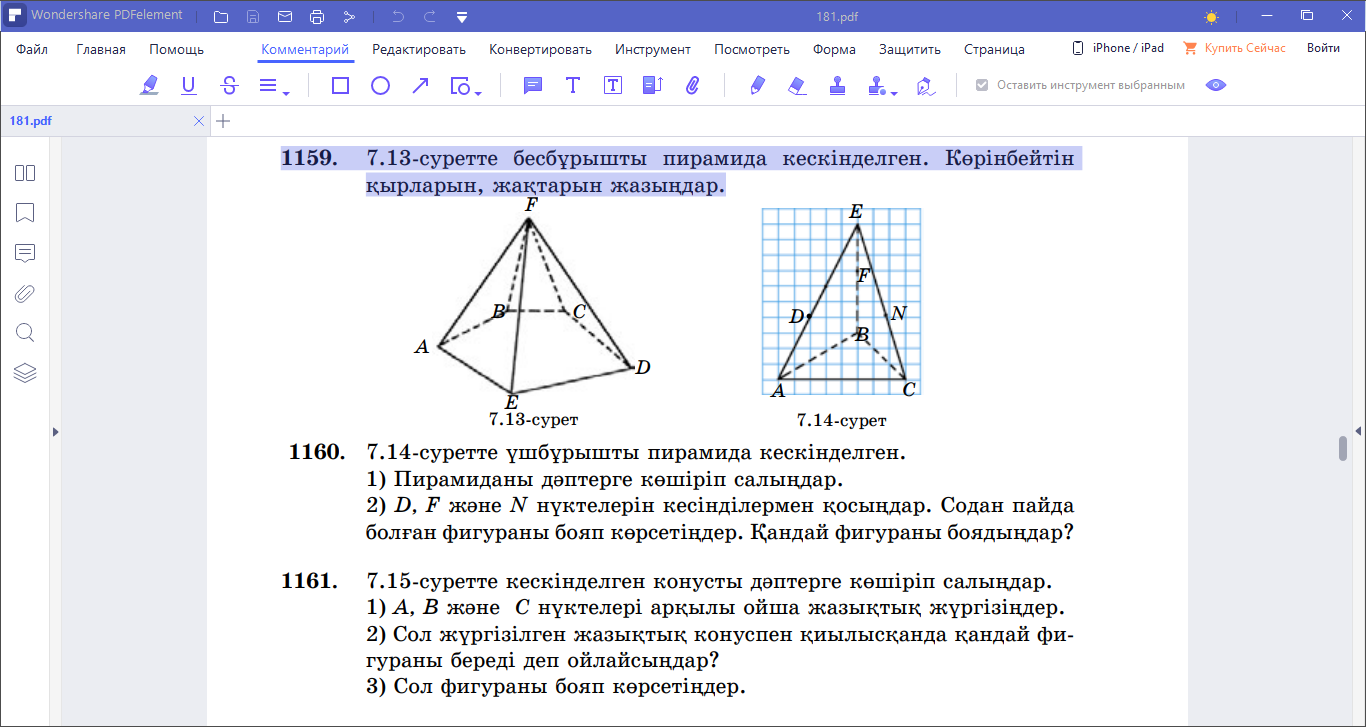 1160. На рисунке 7.14 изображена треугольная пирамида.1) Перенесите рисунок в тетрадь.2) Соедините точки D, F и N. Закрасьте полученную фигуру и определите ее вид.1161. Перерисуйте конус (рис. 7.15) в тетрадь.1) Через точки А, В и С мысленно проведитеплоскость.2) Какая фигура получается в результате пересечения конуса с этой плоскостью?3) Закрасьте полученную фигуру.1162. Нужно изготовить каркас четырехугольнойпирамиды (рис. 7.16), все ребра которой имеют одинаковую длину. Сколько сантиметровпроволоки потребуется, если длина ребра равна 14 см?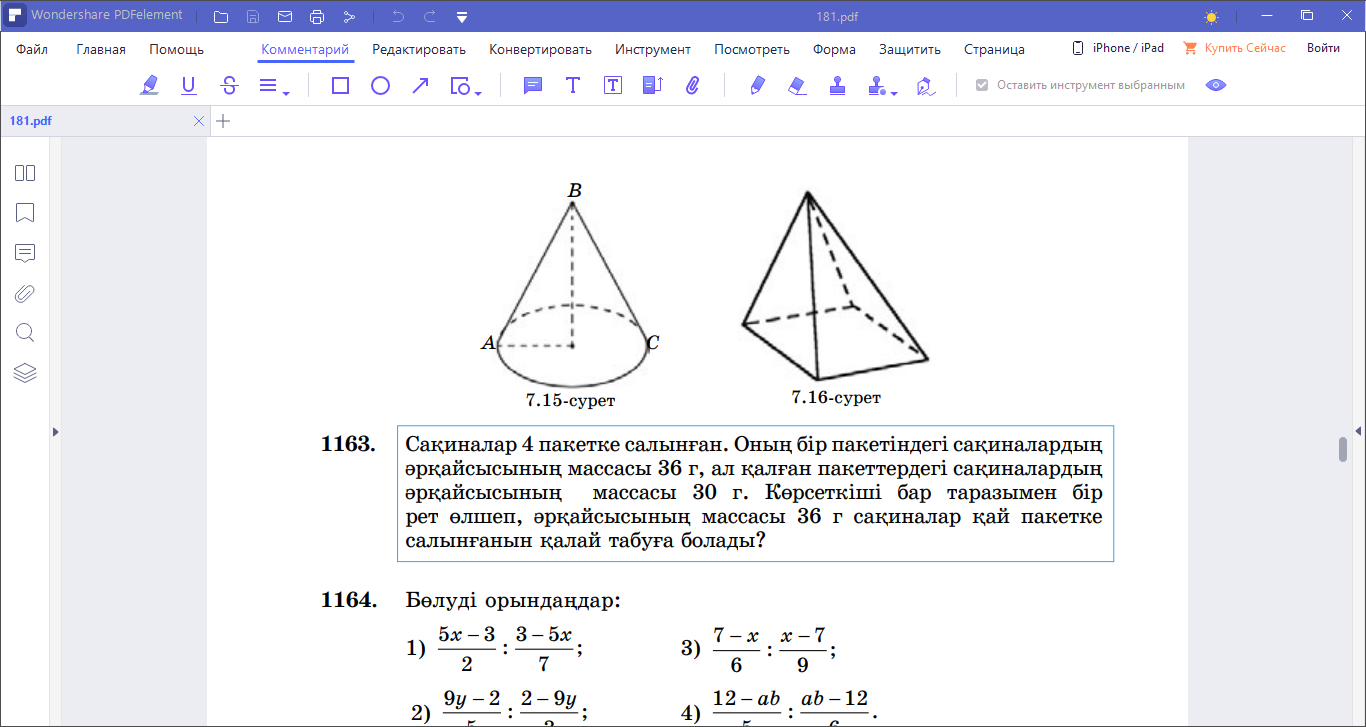 1165. На рисунке 7.17 изображен цилиндр высотой 10 см, с площадью основания, равной28,26 см2. Цилиндр пересекается плоскостью, содержащей ось вращения . В сечении получается прямоугольник. Вычислите площадь сечения.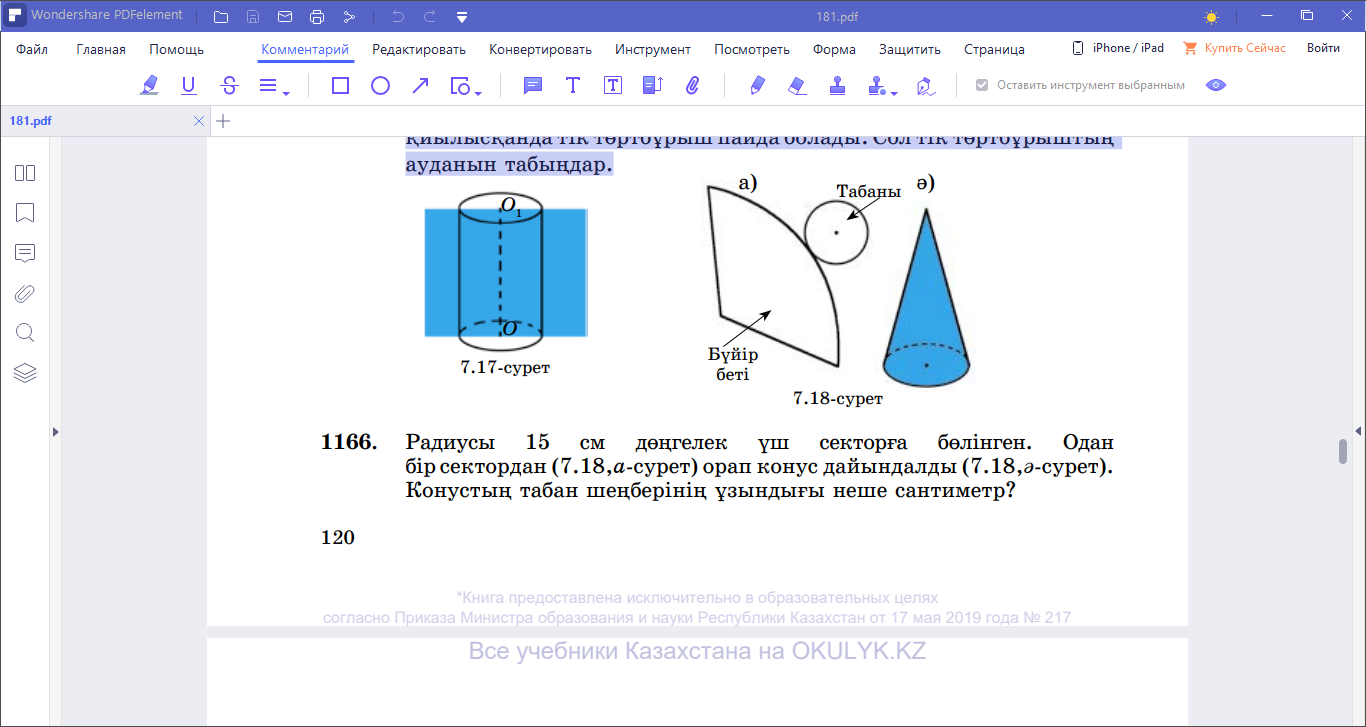 1166. Круг радиусом 15 см разделен на три равных сектора. Один из этих секторов (рис. 7.18, а) был свернут в конус (рис. 7.18, б). Вычислите длину окружности основания этого конуса.1167. Шар радиусом 4 см помещен в стекляный куб так, что он касается всех его граней (рис. 7.19). Вычислите объем куба.1168. Цилиндр помещен в прямоугольный параллелепипед высотой 25 см так, что он касается всех его граней (рис. 7.20). Длина окружности основания цилиндра равна 37,68 см. Вычислите объем прямоугольного параллелепипеда.1169. Заказ на изготовление деталей распределили между тремя токарями. Первый токарь взял 0,48 всех деталей, второй –  деталей, которые взял первый, а третий – оставшиеся 180 деталей. Сколько всего деталей было заказано?